СХЕМАдвижения до МБОУ СОШ № 25 от остановки на улице Вокзальной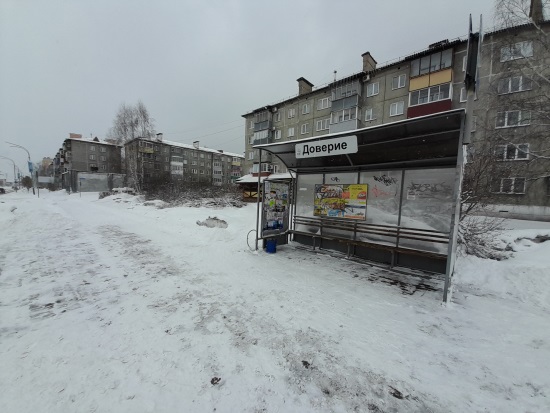 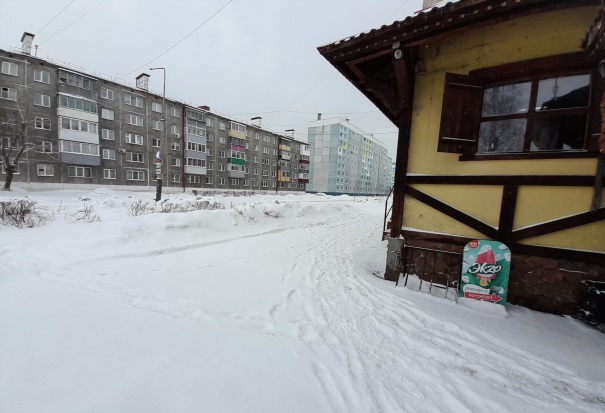 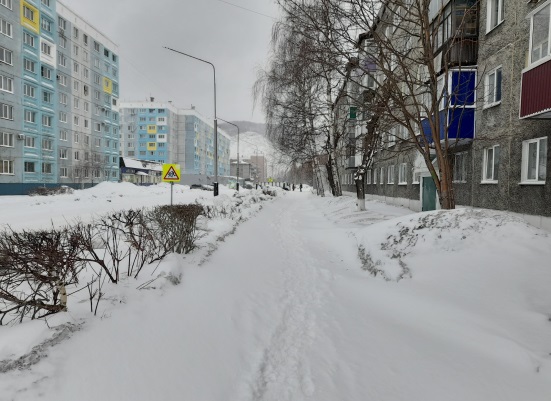 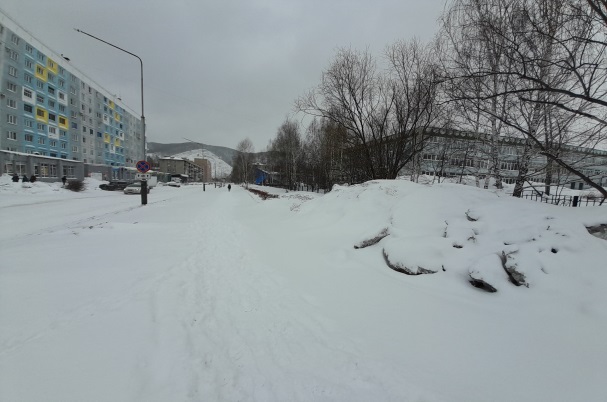 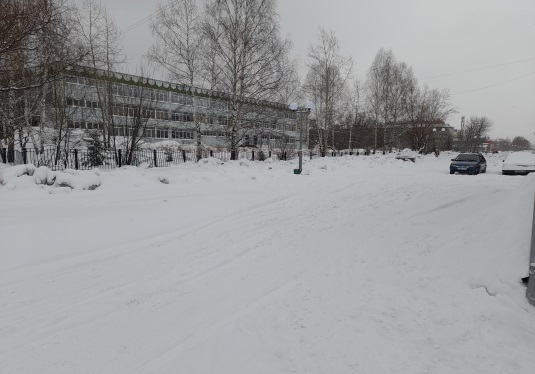 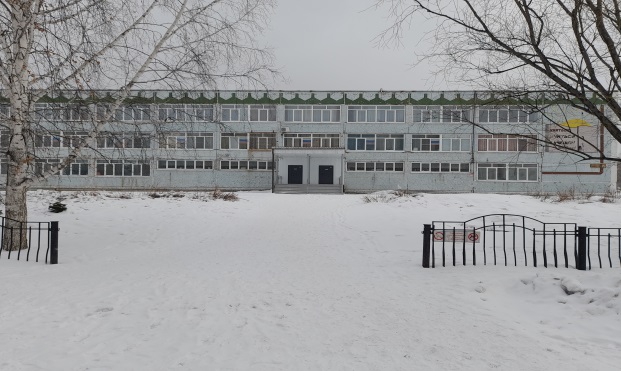 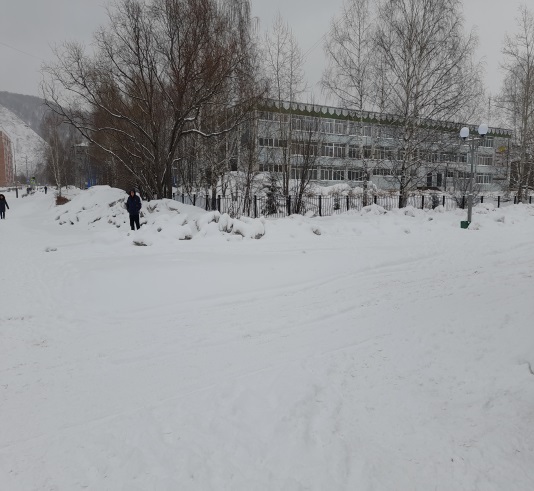 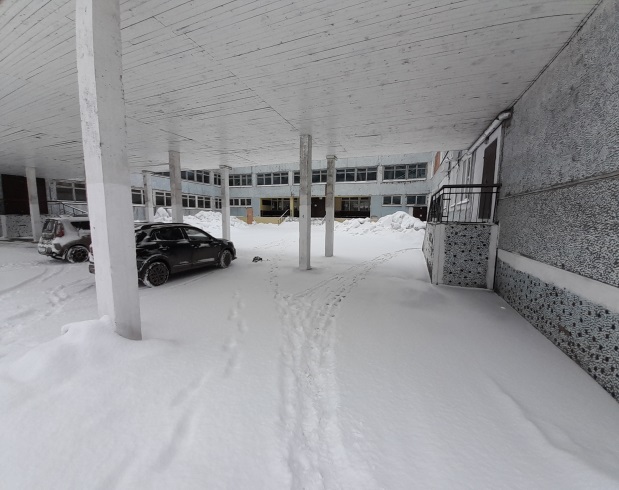 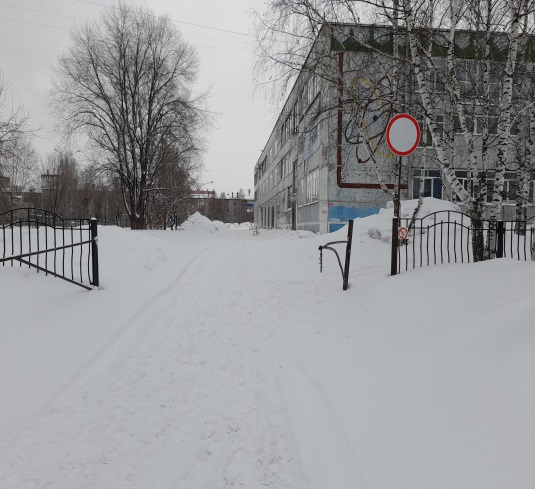 